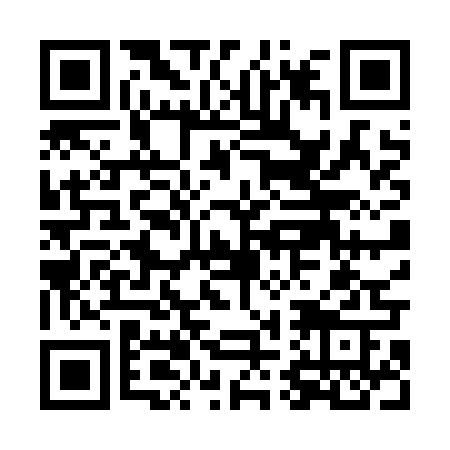 Ramadan times for Stawowiczki, PolandMon 11 Mar 2024 - Wed 10 Apr 2024High Latitude Method: Angle Based RulePrayer Calculation Method: Muslim World LeagueAsar Calculation Method: HanafiPrayer times provided by https://www.salahtimes.comDateDayFajrSuhurSunriseDhuhrAsrIftarMaghribIsha11Mon4:104:106:0211:493:425:385:387:2212Tue4:084:085:5911:493:445:395:397:2413Wed4:064:065:5711:493:455:415:417:2614Thu4:034:035:5511:483:475:435:437:2815Fri4:014:015:5311:483:485:455:457:3016Sat3:583:585:5011:483:495:465:467:3217Sun3:563:565:4811:483:515:485:487:3418Mon3:533:535:4611:473:525:505:507:3619Tue3:513:515:4411:473:545:515:517:3720Wed3:483:485:4111:473:555:535:537:3921Thu3:463:465:3911:463:565:555:557:4122Fri3:433:435:3711:463:585:565:567:4323Sat3:403:405:3411:463:595:585:587:4524Sun3:383:385:3211:454:006:006:007:4725Mon3:353:355:3011:454:016:016:017:4926Tue3:323:325:2811:454:036:036:037:5127Wed3:303:305:2511:454:046:056:057:5328Thu3:273:275:2311:444:056:066:067:5529Fri3:243:245:2111:444:066:086:087:5830Sat3:213:215:1911:444:086:106:108:0031Sun4:194:196:1612:435:097:117:119:021Mon4:164:166:1412:435:107:137:139:042Tue4:134:136:1212:435:117:157:159:063Wed4:104:106:1012:425:137:167:169:084Thu4:074:076:0712:425:147:187:189:105Fri4:054:056:0512:425:157:207:209:136Sat4:024:026:0312:425:167:217:219:157Sun3:593:596:0112:415:177:237:239:178Mon3:563:565:5812:415:187:257:259:199Tue3:533:535:5612:415:207:267:269:2210Wed3:503:505:5412:405:217:287:289:24